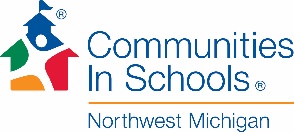 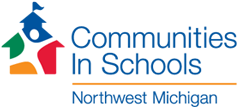 The following is a list supplies needed mostAll donated materials must be safe for young children and use only non-toxic materials 


SCHOOL SUPPLIES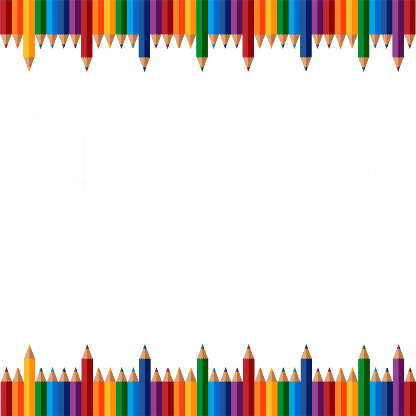 Backpacks * Pencils/Pens * Spiral Notebooks * 3 or 5 Subject Notebooks * Highlighters * Disinfecting WipesPocket Folders * Colored Pencils * Sticky Notes  *  Expo Markers  *  Kids scissors  *  Over the ear HeadphonesBASIC NEEDS ITEMS
Shampoo/Conditioner  *  Deodorant  *  Soap/Bodywash  *  Undergarments (sizes 5-8)  *  Socks (all sizes) Pants (sizes 5-8)  *  Women’s Leggings (size s-xl)  * Tissues---------------------------------------------------------------------------------------------------------------------------------------Yes! I want to support the 2023 STUFF the BUS back to school campaign. (Please check all that apply):
 Make a gift to CIS of Northwest MI: $25   $50   $100   $250   $500 $___________
Name __________________________________________   Phone (______) _______________________Organization (if any) _______________________ E-mail address ________________________________Address______________________________________________________________________________City ___________________________________________ State __________ ZIP ___________________ Check (made out to CIS NW MI) your donation may be delivered or mailed to: Communities In Schools of Northwest Michigan, 205 Grove St, Mancelona, MI 49659.
 Credit Card	Name on card: _________________________

Card Number: ______ ______ ______ ______Exp. Date: _____	SEC Code: _____
Signature: ____________________________	Date: _________
 Donate new school supplies and or personal care items to be dropped off at the CIS Main Office at the Mancelona Family Resource Center 205 Grove St. Mancelona, MI 49659Donations may be designated to the school of your choice, if not they will be distributed as needed: Mancelona Public Schools   Kalkaska Public Schools   Central Lake Public Schools Ellsworth Community School   East Jordan Public Schools
 Please send me information on volunteer opportunities for the 2023 school year.  Yes, I would like to receive the CIS e-newsletter, please add my e-mail to the list.